VSTUPNÍ ČÁSTNázev moduluJednoduchá obsluha hostůKód modulu65-m-3/AC56Typ vzděláváníOdborné vzděláváníTyp modulu(odborný) teoreticko–praktickýVyužitelnost vzdělávacího moduluKategorie dosaženého vzděláníH (EQF úroveň 3)L0 (EQF úroveň 4)Skupiny oborů65 - Gastronomie, hotelnictví a turismusKomplexní úlohaServis pokrmů jednoduchou obsluhouPříprava cappuccinaPéče o kávovar a jeho příslušenstvíProfesní kvalifikaceJednoduchá obsluha hostů
(kód: 65-007-H)
Platnost standardu od07. 08. 2007Obory vzdělání - poznámky65-51-H/01 Kuchař - číšníkDélka modulu (počet hodin)28Poznámka k délce moduluPlatnost modulu od30. 04. 2020Platnost modulu doVstupní předpokladyzdravotní průkaz pro práci v potravinářstvíproškolení BOZP, PO a první pomocikritické body HACCPvýrobní střediskozákladní technologie přípravy pokrmů a základy výživypotraviny a nápojezákladní početní úkonyJÁDRO MODULUCharakteristika moduluCílem modulu je získat dovednosti nezbytně nutné pro činnosti jednoduché obsluhy hostů v rámci povolání číšník, výčepní, pracovník skladového hospodářství, pracovník v gastronomickém zařízení. Po absolvování modulu bude schopen komunikovat s hostem, být vstřícný, poctivý, motivovat a vést k profesionalitě řemesla, k dodržování etiky a společenských norem. Dále sestaví jídelní lístek, nápojový lístek a různé typy menu. Uplatní znalosti správné výživy a gastronomických pravidel. Bude připraven zajišťovat provoz odbytových středisek, ekonomicky využívat technologická zařízení.Očekávané výsledky učeníOčekávané výsledky učení vycházející z kompetencí definovaných v profesní kvalifikaci 65-007-H Jednoduchá obsluha hostů jsou:vyúčtování tržebuvedení hostů, poskytnutí pomoci při výběru z jídelního lístkuvyřizování objednávek hostůsestavení jídelního lístku a sledu pokrmůinkasování plateb od hostůpříprava teplých nápojůošetřování a skladování nápojůnakládání s inventářemskladování potravinářských surovinpodávání pokrmů a nápojů jednoduchou obsluhoupodávání pokrmů a nápojů hostům při rautovém (bufetovém) uspořádáníobsluha zařízení v odbytovém střediskuobsluha výčepních zařízeníorganizace práce v provozu a při gastronomických akcíchprovádění hygienicko-sanitační činnosti v potravinářských provozech, dodržuje bezpečnostní předpisy a zásady bezpečnosti potravinKompetence ve vazbě na NSK65-007-H Jednoduchá obsluha hostůObsah vzdělávání (rozpis učiva)hygiena a BOZP v gastronomii a při práci: požadavky na hygienu, vlastnosti a využitelnost potravin, skladování potravin, gastronomická pravidlaodbytová střediska, technika odbytu: vhodné formy obsluhy, společenská pravidla a profesionalita, estetika při prácizáklady obsluhy: gastronomická pravidla, zajištění gastronomických akcíobchodně-provozní aktivity: vyúčtování, kalkulace cen výrobků a služeb, nabídkové listy, marketingové nástroje - propagace, podnikové písemnostiUčební činnosti žáků a strategie výukyV teoretické výuce budou vedle výkladu a přednášek učitelé využívat demonstrativní metody, obrazový materiál, výuková videa, odborné časopisy a knihy.Praktická výuka bude probíhat formou předvedení a následně praktickým cvičením. Využívané metody: Frontální výuka, skupinové vyučování, individuální výuka, diskuse, rozhovor – řízený, instruktáž.Žáci:využívají zúčtovací technikuvyúčtují bezchybně tržbyuvedou hosty ke stolůmorientují hosty v nabídce pokrmů a nápojůřeší obvyklé i neobvyklé situace u stoluprofesionálně jednají s hosty, komunikují i v cizím jazycepřijmou a vyřídí objednávku hosta - přesně a rychlepředají objednávku úseku výrobypřevezmou objednané pokrmy a nápojesestaví jídelní (nápojový, nabídkový) lísteksestaví menu pro danou příležitostprovádí vyúčtování s hostem - připravují a předkládají účetpřijmou a vyúčtují platbu s hostem, používají různé formy platebního styku podle přání hostavolí vhodné suroviny v požadovaném množstvípřipravují teplé nápoje běžně zařazené na nápojovém lístkupoužívají adekvátní technologické vybavení a inventářservírují různé druhy nápojů podle jejich charakterurozlišují jednotlivé druhy teplých a studených nápojůskladují a ošetřují nápoje podle jejich druhůpoužívají adekvátní technologická zařízení při ošetřování a skladování nápojůpoužívají inventář v souladu s jeho určenímvedou evidenci inventáře, záznamy o pohybu inventářezkontrolují, převezmou (vydají) požadovaný inventářošetřují a udržují inventářskladují potraviny a nápoje podle hygienických noremevidují pohyb skladových zásobzhotoví doklad o příjmu a výdeji zbožízkontrolují, převezmou a vydají požadované zbožískladují a ošetřují potravinářské surovinyobsluhují hosty v souladu s pravidly techniky obsluhykomunikují profesionálně s hostempoužívají vhodná technologická zařízení pro konkrétní činnosti při obsluze bezpečně a ekonomickyprovádí servis pokrmů z nabídkyobsluhují kvalitně, efektivně a dodržují zásady techniky obsluhykomunikují s hostem a dodržují profesní etikupřipravují nabídkový stůl, používají vhodný inventářpřipravují za dodržení bezpečnostních zásad technologická zařízení k provozupoužívají vhodná technologická zařízení pro konkrétní činnosti při obsluze bezpečně a ekonomickyzabezpečují technologická zařízení po ukončení provozuobsluhují čisticí a mycí zařízeníobsluhují chladicí a mrazicí zařízeníošetřují výčepní zařízení v souladu s hygienickými a technologickými normamiobsluhují výčepní zařízení a čepovat pivopřipravují pracoviště na provoz - zhodnotit funkčnost a připravenost pracovištěpřevezmou úkoly podle pracovních plánůdodržují časovou posloupnost prací a časový harmonogramzajistí zabezpečení inventáře po ukončení provozuprovádí úklid pracoviště po ukončení provozu v souladu s hygienickými požadavkydodržují hygienu osobní a hygienu práce v průběhu pracovních činnostuplatňují postupy založené na principu kritických bodů HACCPběhem provozu i po jeho ukončení dodržují sanitační řádZařazení do učebního plánu, ročník65-51-H/01 Kuchař - číšník1. ročníkVÝSTUPNÍ ČÁSTZpůsob ověřování dosažených výsledkůVýsledky vzdělávání budou ověřovány především na konci modulu.   Teoretické znalosti jsou ověřeny písemnou formou a praktické dovednosti především na základě předvedení a splnění praktických úkolů. Průběžně se hodnotí . dodržování BOZP, čistota a organizace práce, komunikace se zákazníkem, profesionální vystupování, dodržování pravidel obsluhy, manipulace s inventářem, jeho prezentace, postup vyúčtování, aplikace odborné terminologie a odbornost. Hodnocení probíhá na pracovišti sociálního partnera.Kritéria hodnoceníKritéria hodnocení vycházejí z hodnotícího standardu PK Jednoduchá obsluha hostů:Kritériem hodnocení je schopnost žáka:využívat zúčtovací technikuvyúčtovat bezchybně tržbyuvést hosty ke stolůmorientovat hosty v nabídce pokrmů a nápojůřešit obvyklé i neobvyklé situace u stoluprofesionálně jednat s hosty, komunikovat i v cizím jazycepřijmout a vyřídit objednávku hosta - přesně a rychlepředat objednávku úseku výrobypřevzít objednané pokrmy a nápojesestavit jídelní (nápojový, nabídkový) lísteksestavit menu pro danou příležitostprovádět vyúčtování s hostem – připravit a předkládat účetpřijmout a vyúčtovat platbu s hostem, používat různé formy platebního styku podle přání hostavyužívat zúčtovací technikuvolit vhodné suroviny v požadovaném množstvípřipravovat teplé nápoje běžně zařazené na nápojovém lístkupoužívat adekvátní technologické vybavení a inventářservírovat různé druhy nápojů podle jejich charakterurozlišovat jednotlivé druhy teplých a studených nápojůskladovat a ošetřovat nápoje podle jejich druhůpoužívat adekvátní technologická zařízení při ošetřování a skladování nápojůpoužívat inventář v souladu s jeho určenímvést evidenci inventáře, záznamy o pohybu inventářezkontrolovat, převzít (vydat) požadovaný inventářzabezpečit a uskladnit inventář po ukončení provozuošetřovat a udržovat inventářskladovat potraviny a nápoje podle hygienických noremevidovat pohyb skladových zásobzhotovit doklad o příjmu a výdeji zbožízkontrolovat, převzít a vydat požadované zbožískladovat a ošetřovat potravinářské surovinyobsluhovat hosty v souladu s pravidly techniky obsluhypoužívat vhodný inventář v souladu s jeho určenímkomunikovat profesionálně s hostempoužívat vhodná technologická zařízení pro konkrétní činnosti při obsluze bezpečně a ekonomickyprovádět servis pokrmů z nabídkyobsluhovat kvalitně, efektivně a dodržují zásady techniky obsluhykomunikovat s hostem a dodržovat profesní etikupřipravovat nabídkový stůl, používat vhodný inventářpřipravovat za dodržovat bezpečnostních zásad technologická zařízení k provozupoužívat vhodná technologická zařízení pro konkrétní činnosti při obsluze bezpečně a ekonomickyzabezpečit technologická zařízení po ukončení provozuobsluhovat čisticí a mycí zařízeníobsluhovat chladicí a mrazicí zařízeníošetřovat výčepní zařízení v souladu s hygienickými a technologickými normamiobsluhovat výčepní zařízení a čepovat pivopřipravovat pracoviště na provoz - zhodnotit funkčnost a připravenost pracovištěpřevzít úkoly podle pracovních plánůdodržovat časovou posloupnost prací a dodržovat časový harmonogramzajistit zabezpečení inventáře po ukončení provozuprovést úklid pracoviště po ukončení provozu v souladu s hygienickými požadavkydodržovat hygienu osobní a hygienu práce v průběhu pracovních činnostuplatňovat postupy založené na principu kritických bodů HACCAběhem provozu i po jeho ukončení dodržovat sanitační řádHodnocení žáka je zaznamenáváno do hodnotícího formuláře (lze využít vzoru v NSK). Podmínkou úspěšného absolvování modulu je 100 % splnění uvedených kritérií. Následně je žák připraven na zkoušku PK Jednoduchá obsluha hostů.Doporučená literaturaSALAČ, G. Stolničení. Praha: FORTUNA, 2006.PoznámkyObsahové upřesněníOV NSK - Odborné vzdělávání ve vztahu k NSKMateriál vznikl v rámci projektu Modernizace odborného vzdělávání (MOV), který byl spolufinancován z Evropských strukturálních a investičních fondů a jehož realizaci zajišťoval Národní pedagogický institut České republiky. Autorem materiálu a všech jeho částí, není-li uvedeno jinak, je Lucie Pláňková. Creative Commons CC BY SA 4.0 – Uveďte původ – Zachovejte licenci 4.0 Mezinárodní.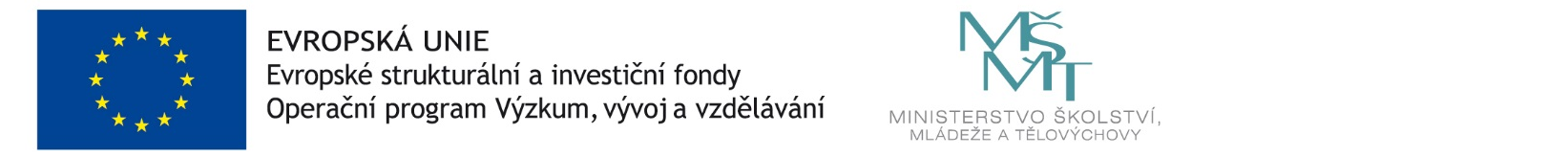 